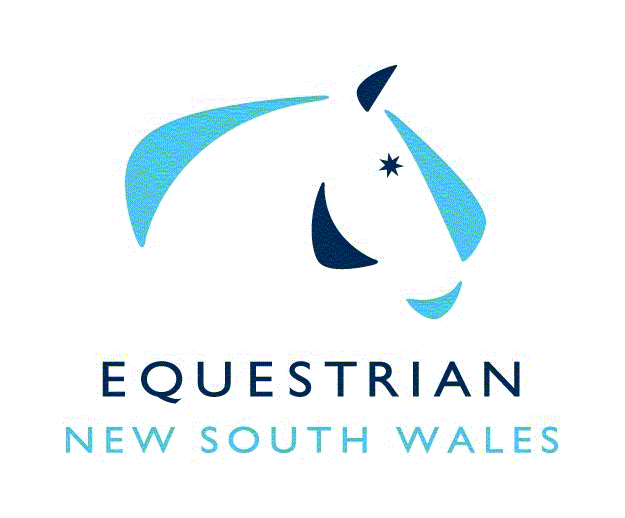 Coach Educator (CE) / Skill Specific Trainer and Assessor (SSTA) Course & UpdateplusCoach Update for Coaches of all levels. 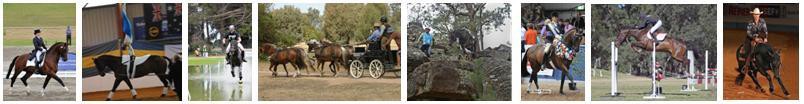 The course is designed to update Coaches of all levels and reaccredit Coach Educators and Skill Specific Trainers and Assessors in the training and delivery of EA Coaching programs. It also fulfills the theory component of the training of new CEs/SSTAs. It is suitable for -Updating currently accredited Coaches of all levelsUpdating currently accredited CEs and SSTAsNew CEs and SSTAsForeign coaches being familiarised with EA Coaching schemeLapsed EA CoachesNew Trainee Coaches (as per the compulsory Orientation to EA Education workshop) including those being given accelerated assessment.Please note that dates are subject to cancellation if the minimum number of participants required to run the course is not met.To avoid disappointment please submit your application as soon as possible.Coach Educator and SSTA QualificationsCoaching and riding are separate skills that both take time to master. Being an experienced rider doesn’t ensure or guarantee that one will be an effective coach. Similarly coaching and assessing are separate skills.Being an experienced Coach doesn’t necessarily mean the Coach will be able to apply the assessment principles to assess Course Candidates according to EA NCAS competency standards.All three roles – Riding, Coaching and Assessing - have specific skills that need to be taught, learnt, practised and applied in order to achieve competency, and all require regular updating and professional development to maintain this competency.Coach Educators and SSTAs need to understand and apply assessment principles and processes fairly in accordance with EA NCAS competency standards at all times. The ability to remain open-minded, fair and objective and to have good communication skills (listening, questioning and feedback) is essential. SSTAs and CEs need to be committed to preserving and improving the standards of coaching delivery, coaching, riding and horse management training and assessment.Coach Updating / EA Coach Educator and SSTA CourseThe NSW Coaching Committee, with the assistance of the ENSW and EA, is running run 3 x 2 Day Coach/CE/SSTA Update Courses. A third day for trainee CE/SSTA practical assessing training will be held at a later date to fulfil their practical assessment training.This course has been updated to provide both the opportunity for renewal for current Coaches, current CEs and SSTAs, and to start the accreditation process for new CEs and SSTAs. This course is intended to provide all participants with the following:A greater understanding of EA Education (Riding and Horse Management) and Accreditation (Coaching) programs and coursesA detailed understanding of EA Coaching Policies and ProcedureEA Assessment Principles, Procedures and GuidelinesAn improved understanding of course content, including the syllabi and learning guide, relating to Riding, Horse Management and Coaching (according to accreditation level)The skills and knowledge required to assess and sign course verification (activity) slips in regards to: Riding, Horse Management and Coaching (according to accreditation level) – CEs and SSTAs only.The course will focus on ensuring the EA Assessment standards are implemented and maintained. A combination of practical and theoretical activities will be involved. Participants will be given every opportunity to demonstrate their understanding, competency and compliance with the EA Coaching Policies and Procedures and EA Assessment principles, procedures and guidelines.The ProgramAll candidates must attend their particular course requirements in full. CEs and SSTAs attend both days 1 and 2. Updating Coaches of all levels to attend Day 1 (morning session compulsory and afternoon session highly recommended)New CEs and SSTAs attend both days 1 and 2 and will be required to attend a third day of practical horse management and riding skills assessment on a date to be determined.The course will be intensive and all participants are required to attend a combination of theoretical and small group practical sessions. Day 1 – General Coach Updating for Coaches of all levels – morning attendance is compulsory and afternoon attendance is highly recommended professional development. Coaches are very much encouraged to stay for the afternoon Masterclass sessions and evening.Day 2 – Theory and Professional Development for CEs/SSTAsDay 3 – Trainee CEs/SSTAs ONLY - Practical Assessment of Riding and Horse Management skills – to be scheduled at a future date based on number and location of trainees. Registration Fees(Including lunch/refreshments/learning materials):Updating Updating CE and SSTA			$330 inclusive of GST – 2 day courseUpdating Coaches of all levels	$220 inclusive of GST – half day course plus professional development afternoonEnquiriesSue BirchENSW OfficePh:	02 9620 2660Email:	sue@ensw.org.au or coaching@ensw.org.auResponsibilities of CE/SSTA’s Coach Educator and Skill Specific Trainers & Assessor roles underpin all EA Education (Horse Management and Riding) and Accreditation (Coaching) courses. CE/SSTAs participate in educating, providing feedback and assessing candidates in accordance with the EA Coaching competency based assessment principles.It is the responsibility of EA National and/or State Coaching Committees (or similar) to endorse the applicant’s suitability to attend the CE/SSTA Course through their involvement within the EA Coaching.Simply attending this Course will not entitle CE/SSTA participants to be qualified as a CE or SSTA.CE/SSTA participants will be required to “demonstrate active involvement within all aspects of the Course and be assessed as competent in assessing candidates according to the EA Coaching criteria and standards’.CE/SSTA participants will be asked to complete written and/or verbal assessments throughout the Course and post course assessment and mentoring requirements.It is necessary that all CE/SSTA participants be ‘active participants’ and ‘engage’ in Course discussion/activities as much as possible.All CE/SSTA participants are required to be present for the duration of the course. CE/SSTA participants who do not attend all sessions of the course and/or do not fully participate/interact may be required to complete post-course training and assessments (at their own cost) to confirm their knowledge of the appropriate EA course content and procedures.Criteria for CE/SSTA QualificationNote: 	The EA National Coaching Committee reserve the right to endorse attendance at a CE/SSTA training courses to coaches who have not completed the criteria under exceptional circumstances or for strategic purposes.To be a Coach Educator or Skill Specific Trainer and Assessor, an EA Coach needs to have a thorough and current knowledge of the EA Coaching standards and operations.Uphold the aims of the EA CoachingDemonstrate a thorough knowledge of the standards and requirements of the schemeAdhere to the EA Coaching Policies and ProceduresFollow the guidelines stipulated in the EA Certificate / Accreditation workbooks for candidatesAdhere to the EA Assessment principles, procedures and guidelinesSSTAs are endorsed and qualified by Equestrian Australia to assess Introductory Horse Management and Introductory Riding Certificates only.CEs are endorsed and qualified by Equestrian Australia to assess (according to their accreditation level) Introductory, Level 1 and Level 2 Riding, Horse Management and Coaching course workbooks.To become an EA SSTA the Coach must meet the following criteria:Must be a Level 1 or above coach who has been registered for at least 5 years within the previous 7 years.Be endorsed as suitable by their State Coaching Committee and/or the National Coaching Committee;Register and attend a 3 day EA endorsed SSTA Training course; andSuccessfully complete the SSTA course, workbook and any/all subsequent requirementsAt this course participants must be found competent to:Assess candidates in the Introductory Horse Management and Introductory Riding course according to the EA Coaching competency standardsDemonstrate competency in assessing according to the EA Coaching assessment policies, procedures and guidelinesTo become an EA CE the Coach must meet the following criteria:Be a currently registered coachHeld registration for no less than 5 of the previous 7 years.Have been a registered SSTA for at least the last two (2) yearsBe endorsed as suitable by their State Coaching Committee and/or the National Coaching CommitteeRegister and attend a 3 day EA endorsed CE Training course, andSuccessfully complete the CE course, workbook and any/all subsequent requirementsAt this course participants must be found competent to:Assess candidates in the Introductory, Level 1 and Level 2 Horse Management, Riding and Coaching courses according to the EA NCAS competency standardsDemonstrate competency in assessing according to the EA NCAS assessment policies, procedures and guidelinesProcedure to Maintain CE/SSTA QualificationCE/SSTA participants will be required to “demonstrate active involvement within all aspects of the Course and be assessed as competent in assessing candidates according to the EA Coaching criteria and standards”.CE/SSTA participants will be required to complete written and/or verbal assessments throughout the Course and pass course assessment and mentoring requirements.It is a requirement that all CE/SSTA participants be ‘active participants’ and ‘engage’ in Course discussion/activities as much as possible.All participants are required to be present for the duration of the course. CE/SSTA participants who do not attend all sessions of the course and/or do not fully participate/interact may be required to complete post-course training and assessments (at their own cost) to confirm their knowledge of the appropriate EA course content and procedures.Simply attending this Course will not entitle CE/SSTA participants to maintain qualification as a CE or SSTA.To maintain their Coach Educator and Skill Specific Trainer and Assessor accreditation must:Be currently registered as an EA Practicing CoachAttend a National CE/SSTA Update Clinic every two yearsDemonstrate they have been active as a CE/SSTA for the previous 2 yearsNew South WalesEvans Park, Glossodia20-21 May 2019New South WalesACT3-4 June 2019New South WalesAELEC, Tamworth29-30 July 2019EA Coach Educator / Skill Specific Trainer & Assessor/ & Coach Update ClinicsEA Coach Educator / Skill Specific Trainer & Assessor/ & Coach Update ClinicsEA Coach Educator / Skill Specific Trainer & Assessor/ & Coach Update ClinicsEA Coach Educator / Skill Specific Trainer & Assessor/ & Coach Update ClinicsEA Coach Educator / Skill Specific Trainer & Assessor/ & Coach Update ClinicsEA Coach Educator / Skill Specific Trainer & Assessor/ & Coach Update ClinicsPlease complete this form and send with payment to:Equestrian NSW Office:PO BOX 7077, WETHERILL PARK NSW 2164Fax: 02 9620 2660        Email: sue@ensw.org.auPlease complete this form and send with payment to:Equestrian NSW Office:PO BOX 7077, WETHERILL PARK NSW 2164Fax: 02 9620 2660        Email: sue@ensw.org.auPlease complete this form and send with payment to:Equestrian NSW Office:PO BOX 7077, WETHERILL PARK NSW 2164Fax: 02 9620 2660        Email: sue@ensw.org.auPlease complete this form and send with payment to:Equestrian NSW Office:PO BOX 7077, WETHERILL PARK NSW 2164Fax: 02 9620 2660        Email: sue@ensw.org.auPlease complete this form and send with payment to:Equestrian NSW Office:PO BOX 7077, WETHERILL PARK NSW 2164Fax: 02 9620 2660        Email: sue@ensw.org.auPlease complete this form and send with payment to:Equestrian NSW Office:PO BOX 7077, WETHERILL PARK NSW 2164Fax: 02 9620 2660        Email: sue@ensw.org.auYour Details:Name:Name:Name:Name:Name:Your Details:Address:Address:Address:Address:Address:Your Details:Suburb:Suburb:State:State:Postcode:Your Details:Tel (AH):Tel (AH):Mobile:Mobile:Mobile:Your Details:Email:Email:Email:Email:Email:Your Details:EA Membership Number:EA Membership Number:EA Membership Number:EA Membership Number:EA Membership Number:Current Coaching Accreditation Level/sCurrent Coaching Accreditation Level/sCurrent Coaching Accreditation Level/sCurrent Coaching Accreditation Level/sCurrent Coaching Accreditation Level/sPayment Details:(please tick)CE/SSTA Update Clinic(2 days)CESSTACESSTA$330.00$330.00New CE/SSTAs(2 days)CESSTACESSTA$330.00$330.00Upon payment this form will become a TAX INVOICE for GST Purposes. ABN: 17 157 619 696Upon payment this form will become a TAX INVOICE for GST Purposes. ABN: 17 157 619 696Upon payment this form will become a TAX INVOICE for GST Purposes. ABN: 17 157 619 696Upon payment this form will become a TAX INVOICE for GST Purposes. ABN: 17 157 619 696Upon payment this form will become a TAX INVOICE for GST Purposes. ABN: 17 157 619 696Upon payment this form will become a TAX INVOICE for GST Purposes. ABN: 17 157 619 696Location:Evans Park, Glossodia, NSW - 20-21 May 2019ACT - 3-4 June 2019AELEC, Tamworth NSW - 29-30 July 2019Evans Park, Glossodia, NSW - 20-21 May 2019ACT - 3-4 June 2019AELEC, Tamworth NSW - 29-30 July 2019Evans Park, Glossodia, NSW - 20-21 May 2019ACT - 3-4 June 2019AELEC, Tamworth NSW - 29-30 July 2019Evans Park, Glossodia, NSW - 20-21 May 2019ACT - 3-4 June 2019AELEC, Tamworth NSW - 29-30 July 2019Evans Park, Glossodia, NSW - 20-21 May 2019ACT - 3-4 June 2019AELEC, Tamworth NSW - 29-30 July 2019Payment details:  Cheque                  Money Order                    Visa                       MastercardCredit Card Number:   ___ ___ ___ ___   ___ ___ ___ ___   ___ ___ ___ ___   ___ ___ ___ ___Exp:  ____ /_____               CCV: ___ ___ ___ Card Holder’s Name:_________________________________  Signature: _______________________  Cheque                  Money Order                    Visa                       MastercardCredit Card Number:   ___ ___ ___ ___   ___ ___ ___ ___   ___ ___ ___ ___   ___ ___ ___ ___Exp:  ____ /_____               CCV: ___ ___ ___ Card Holder’s Name:_________________________________  Signature: _______________________  Cheque                  Money Order                    Visa                       MastercardCredit Card Number:   ___ ___ ___ ___   ___ ___ ___ ___   ___ ___ ___ ___   ___ ___ ___ ___Exp:  ____ /_____               CCV: ___ ___ ___ Card Holder’s Name:_________________________________  Signature: _______________________  Cheque                  Money Order                    Visa                       MastercardCredit Card Number:   ___ ___ ___ ___   ___ ___ ___ ___   ___ ___ ___ ___   ___ ___ ___ ___Exp:  ____ /_____               CCV: ___ ___ ___ Card Holder’s Name:_________________________________  Signature: _______________________  Cheque                  Money Order                    Visa                       MastercardCredit Card Number:   ___ ___ ___ ___   ___ ___ ___ ___   ___ ___ ___ ___   ___ ___ ___ ___Exp:  ____ /_____               CCV: ___ ___ ___ Card Holder’s Name:_________________________________  Signature: _______________________Important Notes:Course fees include training resources, morning tea, lunch and afternoon tea.Course fees are not refundable within 1 week of the course. Any cancellation request prior to this must be addressed in writing to the Coaching NSW CommitteeCourse fees include training resources, morning tea, lunch and afternoon tea.Course fees are not refundable within 1 week of the course. Any cancellation request prior to this must be addressed in writing to the Coaching NSW CommitteeCourse fees include training resources, morning tea, lunch and afternoon tea.Course fees are not refundable within 1 week of the course. Any cancellation request prior to this must be addressed in writing to the Coaching NSW CommitteeCourse fees include training resources, morning tea, lunch and afternoon tea.Course fees are not refundable within 1 week of the course. Any cancellation request prior to this must be addressed in writing to the Coaching NSW CommitteeCourse fees include training resources, morning tea, lunch and afternoon tea.Course fees are not refundable within 1 week of the course. Any cancellation request prior to this must be addressed in writing to the Coaching NSW CommitteeRegistration closes 1 weeks prior to each course.Fees will not be debited or cheques cashed until acceptances have been finalised.Registration closes 1 weeks prior to each course.Fees will not be debited or cheques cashed until acceptances have been finalised.Registration closes 1 weeks prior to each course.Fees will not be debited or cheques cashed until acceptances have been finalised.Registration closes 1 weeks prior to each course.Fees will not be debited or cheques cashed until acceptances have been finalised.Registration closes 1 weeks prior to each course.Fees will not be debited or cheques cashed until acceptances have been finalised.Registration closes 1 weeks prior to each course.Fees will not be debited or cheques cashed until acceptances have been finalised.